				LYNN MARIE C. CELESTINO (Maryam)OVERVIEWHighly competent professional who can be trusted with even the most confidential projects. Excels in organizing environment into smooth running operations and develop administrative processes to improve accuracy and efficiency. A self-starter, quick learner, independent, team player who always exceeds expectations. A professional who has more than nine years of expertise in the field of real estate, telecommunications and automotive focused on top executive management, human resources, general administration management and general procurement. Making life easier for the busy executives.AREAS OF EXPERTISEManaging files, records and documents (hard copy and soft copy computer based)Perform accounting functions			-   General Human Resources Preparing correspondence, letters, reports		-   Planning corporate events and meetingsTraining and supervising personnel			-   Developing policies and proceduresSAP Application					-   HRIS system					General procurement process			-   StenographyMicrosoft and Google  Applications			-   Inventory and Asset ManagementPayroll timekeeping				-   Supplier and Vendor ManagementHuman Resources and Employee Relations		-   General Office AdministrationISO ManagementPROFESSIONAL EXPERIENCE  ( Oil and Gas)	14 December 2014 – 30 June 2016Human Resource and Admin OfficerSet company policies and procedures; HR and Admin policies and proceduresManaging files and records for the company (trade license, office rental, water, electricity and others)Solely managing the entire Human Resource Department and Administration for other companies such as (Gilgamesh Oilfield Services, Marble Slab, Portofino Patisserie and Café and Al Rand Shipping & Logistics for both Iraq offices and UAE offices)General recruitment process (posting ad, interviews, screening, onboarding)Visa processing (employment/visit visa)Employee Relations (disciplinary, memorandums)Payroll processing, Employee benefits, training and development, leaves, annual tickets, etc..Company events management	Employee record managementManagement Representative for ISO Certification – ISO 14001, OHSAS 18001 and ISO 9001 Draft letters and memorandums Manage HR policies Solely managing the entire general office administration that includes:Purchasing of office supplies, kitchen supplies and other materials for the office Purchasing office equipment and other employee accountabilitiesProcurement processing and recordingSupplies and Asset inventory managementVehicle and Driver Registration Booking for hotel and airfareInvoice and billing processingSupplier and vendor managementManaging Corporate Account Application such as Du, Etisalat, Aramex, DHL, etc. Manage renewal for trading licenses, agreements and contractsKMC MAG GROUP INC (American Real Estate/BPO)				March 2013 – November 2014Executive Assistant to the CEO/Managing Directorwww.kmcmaggroup.com Provide full range of executive services to the Managing Director and the sales teamFull management of calendar, diary and itinerary 		-     Hotel and airline bookingCoordinate with different levels in the organization		-     Phone calls, teleconference, voicemailsPreparation of documents and presentation 			-     ProcurementProcess liquidations and reimbursements			-     Process cash advancesRecording of all the documents and checks signed		-     Sales report for the MDManage special projects like LEED Certification and Business PermitsAccount management for Savills multi million project (Manila Bay Resort)Process billing statements, invoices and credit card billing statementsAscendas Services Philippines Corporation (Singaporean Real Estate)	October 2008 – November 2012Senior HR and Administrative Assistant/Executive Assistant to the Country Manager www.ascendas.comReports directly to the Country Head				-     Full support on the needs and wantsAssist all the employees on their IT and Admin concern		-     Assist on meeting and teleconferenceManage administrative filing				-     Process service contracts and agreementsParticipates on new hire orientation				-     Handles various function and eventsManage housekeeping rules in the office			-     Maintenance of company vehiclesManage company assets and office equipment			-     Manage master list for all suppliers General administration including the supervision of the IT staff, receptionist, drivers and utilityProcess utility billing of the country head (water, electricity, cable, telephone and mobile)General procurement processing from request requisition forms, canvassing, quotations, release of purchase order, receiving of items and payment processingEricsson Telecommunications Inc. (Telecommunications)		March – October 2008Human Resource Assistantwww.ericsson.com/phReports directly to the HR Director				-     Payroll timekeeping for 200 employeesAssist on the training needs of field engineers			-     Prepare and process AMEX cardsHotel and transportation booking of guests			-     Purchasing through SAP systemManage office supplies for HR				-     Manage 201 filesAssist on various functions and events			-     Prepares letters and correspondencePayment processing for invoices and bills			-     Handles documents for deliveryManage distribution of pay slips	Ford Global City and Hyundai Global City Hub (Automotive)		April 2005 – March 2008Human Resource and Admin Assistantwww.autohubgroup.comReports to the HR Manager					-     Employee relationsRecruitment						-     Payroll timekeeping for 200 employeesManage 201 files						-     Prepares letters and memorandumsReceptionist and attend to phone calls			-     Manage HR suppliesHandles events and trainings				-     Resolving issues on payrollImplements and communicates changes on HR policies among all levels in the organizationEDUCATIONPolytechnic University of the Philippines, Taguig Philippines	School Year 2001 – 2005Bachelor in Office AdministrationScholar with an average grade of 2.0 and active on various sports, music and extracurricular activities Job Seeker First Name / CV No: 1798854Click to send CV No & get contact details of candidate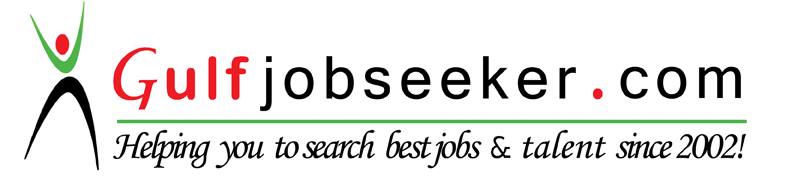 